第１号様式（第５条関係）　　　年　　　月　　　日　白河市長　様白河市太陽光発電施設設置事業届出書　住　　所届出者　氏　　名　　　　　　　　　　　　　　　　印　　　　　　　　　　　　　　　　　　　　　電話番号　　　　　　　　　　　　　　　　　　　　　（法人にあっては、主たる事務所の所在地及び名称並びに代表者の氏名）　白河市太陽光発電施設の設置に関する指導要綱第５条第１項の規定により、下記のとおり届け出ます。記【添付書類】①案内図　②公図の写し　③現況平面図　④土地利用計画平面図　⑤現況写真　⑥雨水排水処理計画図　⑦残土処理計画書　⑧木竹伐採処理計画書　⑨雨水排水処理施設等構造図　⑩工事工程表　⑪雨水排水放流先施設管理者の同意書の写し　⑫第４条に規定する手続等の結果一覧及び手続完了が分かる書類の写し等　⑬その他市長が必要と認めるもの第２号様式（第５条関係）　　　年　　　月　　　日　白河市長　様白河市太陽光発電施設計画変更・廃止届出書　住　　所届出者　氏　　名　　　　　　　　　　　　　　　　印　　　　　　　　　　　　　　　　　　　　　電話番号　　　　　　　　　　　　　　　　　　　　　（法人にあっては、主たる事務所の所在地及び名称並びに代表者の氏名）　白河市太陽光発電施設の設置に関する指導要綱第５条第２項の規定により、下記のとおり届け出ます。記【添付書類】①設置届出書に添付した資料のうち変更に係るもの　②廃止前及び廃止後の写真　③その他市長が必要と認めるもの第３号様式（第６条関係）　　　年　　　月　　　日　白河市長　様説明会等実施状況報告書　住　　所報告者　氏　　名　　　　　　　　　　　　　　　　印　　　　　　　　　　　　　　　　　　　　　電話番号　　　　　　　　　　　　　　　　　　　　　（法人にあっては、主たる事務所の所在地及び名称並びに代表者の氏名）　白河市太陽光発電施設の設置に関する指導要綱第６条第３項の規定により、下記のとおり報告します。記【添付資料】①説明会資料　②説明会の状況写真（２～３枚）　③当日の出席者名簿の写し　④近隣住民等の範囲図第４号様式（第７条関係）第５号様式（第８条関係）　　　年　　　月　　　日　白河市長　様白河市太陽光発電施設設置工事着手届出書　住　　所届出者　氏　　名　　　　　　　　　　　　　　　　印　　　　　　　　　　　　　　　　　　　　　電話番号　　　　　　　　　　　　　　　　　　　　　（法人にあっては、主たる事務所の所在地及び名称並びに代表者の氏名）　白河市太陽光発電施設の設置に関する指導要綱第８条の規定により、工事の着手について下記のとおり届け出ます。記【添付書類】①案内図（位置図）　②現況写真　③土地利用計画平面図　④工事工程表　⑤その他市長が必要と認めるもの第６号様式（第９条関係）　　　年　　　月　　　日　白河市長　様白河市太陽光発電施設設置工事完了届出書　住　　所届出者　氏　　名　　　　　　　　　　　　　　　　印　　　　　　　　　　　　　　　　　　　　　電話番号　　　　　　　　　　　　　　　　　　　　　（法人にあっては、主たる事務所の所在地及び名称並びに代表者の氏名）　住　　所工事施工者　氏　　名　　　　　　　　　　　　　　　　印　　　　　　　　　　　　　　　　　　　　　電話番号　　　　　　　　　　　　　　　　　　　　　（法人にあっては、主たる事務所の所在地及び名称並びに代表者の氏名）　白河市太陽光発電施設の設置に関する指導要綱第９条の規定により、工事の完了について下記のとおり届け出ます。記【添付書類】①工事完了後写真　②その他市長が必要と認めるもの第７号様式（第１０条関係）　　　年　　　月　　　日　白河市長　様白河市太陽光発電施設設置事業地位承継届出書　住　　所承継者　氏　　名　　　　　　　　　　　　　　　　印　　　　　　　　　　　　　　　　　　　　　電話番号　　　　　　　　　　　　　　　　　　　　　（法人にあっては、主たる事務所の所在地及び名称並びに代表者の氏名）　白河市太陽光発電施設の設置に関する指導要綱第１０条の規定により、下記のとおり届け出ます。記【添付書類】①承継の事実を証する書面　②その他市長が必要と認めるもの発電施設の名称設置場所施設設置に係る土地の敷地面積　　　　　　　　　　　　　　　㎡施設設置に係る土地の地目宅地　□ 田　□ 畑　□ 山林　□ その他（　　　　　　）発電施設出力　　　　　　　　　　　　　　ｋＷ発電事業者の連絡先　住　所　氏　名　連絡先着工予定年月日　　　　　　年　　　月　　　日稼働開始予定年月日　　　　　　年　　　月　　　日太陽電池モジュールの（太陽光パネル）種類単結晶　□ 多結晶　□ 薄膜　□ ＣＩＳ　□ ＣＩＧＳその他（　　　　　　）発電施設の名称設置場所施設設置に係る土地の敷地面積（変更前）　　　　　　　　　　㎡施設設置に係る土地の敷地面積　（変更後）　　　　　　　　　　㎡変更により敷地面積が変更となった地目該当なし（面積の増減なし）宅地　□ 田　□ 畑　□ 山林　□ その他（　　　　　）発電施設出力　（変更前）　　　　　　　　　ｋＷ発電施設出力　（変更後）　　　　　　　　　ｋＷ発電事業者の連絡先　（変更前）　住　所　　　　　　　氏　名　　　　　　　連絡先発電事業者の連絡先　（変更後）　住　所　　　　　　　氏　名　　　　　　　連絡先変更又は廃止の時期　　　　　　年　　　月　　　日備考発電施設の名称開催日時　　　　　年　　　月　　　日　　　　　時　　　分　～　　　　　　時　　　分開催場所事業者側出席者の所属・氏名等近隣住民等の参加者数　　　　　　　　　　　　　　　　　　名説明会等の状況（説明の内容）近隣住民等からの意見・要望及びそれらに対する回答太陽光発電施設設置計画のお知らせ太陽光発電施設設置計画のお知らせ太陽光発電施設設置計画のお知らせ発電施設の名　　　称土地利用計画図着工予定年月日　　　年　　　月　　　日土地利用計画図完成予定年月日　　　年　　　月　　　日土地利用計画図設置場所土地利用計画図区域面積土地利用計画図発電出力土地利用計画図事業者住　所氏　名連絡先土地利用計画図施　工　者住　所氏　名連絡先土地利用計画図施　工　者住　所氏　名連絡先この標識は、白河市太陽光発電施設の設置等に関する指導要綱第７条の規定により設置したものです。　　年　　月　　日設置発電施設の名称設置場所工期（予定）　自　　　　　　　　　年　　　　　月　　　　　日　至　　　　　　　　　年　　　　　月　　　　　日工事責任者の連絡先　住　所　氏　名　連絡先発電施設の名称設置場所工期　着手　　　　　　　　年　　　　　月　　　　　日　完了　　　　　　　　年　　　　　月　　　　　日工事責任者の連絡先　住　所　氏　名　連絡先被承継者住所被承継者氏名又は名称太陽光発電施設の設置の場所太陽光発電施設の設置の場所承継の年月日承継の年月日年　　月　　日承継の原因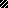 